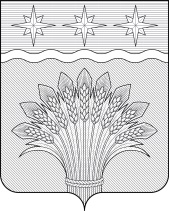 Кемеровская область – Кузбасс первого созыва заседаниеРешениеот  № В соответствии с требованиями статьи 19 Федерального закона от 07.02.2011 № 6–ФЗ «Об общих принципах организации и деятельности контрольно–счетных органов субъектов Российской Федерации и муниципальных образований», статьей 21 Положения о контрольно–счетном органе Юргинского муниципального округа, утвержденного Решением Совета народных депутатов Юргинского муниципального округа от 28.10.2021 № 155–НА, заслушав отчет Председателя Ревизионной комиссии Юргинского муниципального округа о деятельности Ревизионной комиссии Юргинского муниципального округа за 2023 год, Совет народных депутатов Юргинского муниципального округаРЕШИЛ:1. Отчет о проведенных контрольных и экспертно–аналитических мероприятий Ревизионной комиссией Юргинского муниципального округа за 2023 год принять к сведению согласно Приложению.2. Настоящее решение опубликовать в газете «Юргинские ведомости» и разместить в информационно–телекоммуникационной сети «Интернет» на официальном сайте администрации Юргинского муниципального округа.3. Настоящее решение вступает в силу с момента его подписания.4. Контроль за исполнением данного решения возложить на постоянную комиссию Совета народных депутатов Юргинского муниципального округа первого созыва по социальным вопросам, правопорядку и соблюдению законности.Председатель совета народных депутатов
Юргинского муниципального округа	Приложение 1 
к решению Совета народных депутатов
Юргинского муниципального округа
от  № Информация о реализации предложений Ревизионной комиссииЮргинского муниципального округа Кемеровской области – Кузбассапо результатам плановых контрольных мероприятий, проведенных в течение 2023 года(по состоянию на 10.02.2023)Информация представлена в разрезе каждого планового контрольного мероприятия, проведенного Ревизионной комиссией Юргинского муниципального округа Кемеровской области – Кузбасса в соответствии с Планом работы на 2023 год.пункт 1.1. Плана работы Ревизионной комиссии Юргинского муниципального округа на 2023 год«Контроль, за законностью и эффективностью использования средств местного бюджета, а также иных средств, в случаях предусмотренных законодательством Российской Федерации, направляемых для осуществления финансово-хозяйственной деятельности Муниципального автономного учреждения культуры «Юргинская  межпоселенческая  централизованная клубная система»Проверяемый период: 2022 год.Объекты проверки: Муниципальное автономное учреждение культуры «Юргинская межпоселенческая  централизованная клубная система» (МАУК «ЮМЦКС»)Направлено:– представление № 1 от 24.03.2023 – заместителю главы ЮМО по социальным вопросам-начальнику управления культуры, молодежной политики и спорта С.В. Гордеевой принять меры по устранению нарушений в срок до 01.07.2023; – представление № 2 от 24.03.2023 – директору МАУК ЮМЦКС Елгиной Ю.А. принять меры по устранению нарушений в срок до 01.08.2023.В связи с наличием объективных причин не позволяющих исполнить представление № 2 от 24.03.2023 в установленный срок (невозможность проведения сверки расчетов по налогам и сборам в связи с переходом ФНС на расчеты через единый налоговый счет), удовлетворено ходатайство руководителя МАУК «ЮМЦКС» от 31.07.2023 № 15 о продлении срока исполнения представления до 31.12.2023.Возбуждено дело об административном правонарушении по ст. 15.15.6 КоАП, в отношении должностного лица  МКУ «Централизованная бухгалтерия Управления культуры, молодежной политики и спорта администрации Юргинского муниципального округа», составлен протокол об административном правонарушении от 27.03.2023 № 1. Постановлением мирового судьи судебного участка № 5 Юргинского городского судебного района должностное лицо МКУ «Централизованная бухгалтерия Управления культуры, молодежной политики и спорта администрации Юргинского муниципального округа» признано виновным в совершении административного правонарушения предусмотренного ч.4 ст. 15.15.6 КоАП РФ, назначено наказание в виде предупреждения.В ходе проверки выявлены факты незаконного перечисления денежных средств из фонда оплаты труда лицам, не состоящим в штате учреждения. Материалы направлены в правоохранительные органы. Назначена внеплановая проверка во всех учреждениях культуры ведение бухгалтерского учёта, в которых осуществляет МКУ «Централизованная бухгалтерия Управления культуры, молодежной политики и спорта администрации Юргинского муниципального округа».Внеплановое контрольное мероприятие, назначенное в рамках проведения контрольного мероприятия проводимого согласно п.1.1 Плана работы Ревизионной комиссии на 2023 год.«Контроль, за законностью выплат  заработной платы в учреждениях подведомственных Управлению культуры, молодежной политики и спорта администрации Юргинского муниципального округа за период с 01 октября  2021 года по 17 февраля 2023 года»Проверяемый период: с  01 октября  2021 года по 17 февраля 2023 года1)	Муниципальное автономное учреждение культуры «Юргинская межпоселенческая централизованная клубная система»2)	Муниципальное автономное учреждение культуры «Юргинский библиотечно-музейный комплекс»3)	Муниципальное автономное учреждение дополнительного образования «Детская музыкальная школа № 69»4)	Муниципальное автономное учреждение дополнительного образования «Детская школа искусств № 34»5)	Управление культуры, молодежной политики и спорта администрации Юргинского муниципального округа6) Муниципальное бюджетное учреждение «Центр обслуживания учреждений культуры Юргинского муниципального округа»7) Муниципальное казенное учреждение «Централизованная бухгалтерия управления культуры, молодежной политики и спорта администрации Юргинского муниципального округа»Выявленные нарушения, предложения по устранению выявленных нарушений включены в представление № 1 от 24.03.2023 – заместителю главы ЮМО по социальным вопросам-начальнику управления культуры, молодежной политики и спорта С.В. Гордеевой принять меры по устранению нарушений в срок до 01.07.2023.Материалы направлены в правоохранительные органы.пункт 1.2. Плана работы Ревизионной комиссии Юргинского муниципального округа на 2023 год«Контроль, за законностью и эффективностью использования средств местного бюджета, а также иных средств, в случаях предусмотренных законодательством Российской Федерации, выделенных Зеледеевскому территориальному управлению на реализацию  полномочий Юргинского муниципального округа по решению вопросов местного значения»Проверяемый период: 2022 год.Объект  проверки: Зеледеевское территориальное управление Юргинского муниципального округаНаправлено представление № 4 от 26.07.2023 – Начальнику Зеледеевского территориального управления К.Н. Анкудинову принять меры по устранению нарушений в срок до 26.08.2023.пункт 1.3. Плана работы Ревизионной комиссии Юргинского муниципального округа на 2023 год«Контроль, за законностью и эффективностью использования средств местного бюджета, а также иных средств, в случаях предусмотренных законодательством Российской Федерации, направленных на осуществление финансово-хозяйственной деятельности Муниципального бюджетного общеобразовательного учреждения «Арлюкская средняя общеобразовательная школа»Проверяемый период: 2022 год.Объект проверки: Муниципальное бюджетное общеобразовательное учреждение «Арлюкская средняя общеобразовательная школа» (МБОУ «Арлюкская СОШ»)Направлено представление № 3 от 08.06.2023 – директору МБОУ «Арлюкская СОШ» принять меры по устранению нарушений в срок до 08.07.2023.Направлены информационные письма:– Управлению образования администрации Юргинского муниципального округа о ненадлежащем исполнении главным распорядителем бюджетных средств, своих полномочий установленных ст. 158 Бюджетного кодекса.– главе Юргинского муниципального округа - информация о выявленных несоответствиях в Постановлении АЮМО от 17.09.2021 № 966 «О порядке формирования муниципального задания на оказание муниципальных услуг (выполнение работ) в отношении муниципальных учреждений Юргинского муниципального округа и финансового обеспечения выполнения муниципального задания». Постановлением от 28.06.2023 № 778 внесены изменения в пост от 17.09.2021 № 966 в части порядка перечисления субсидии, также  внесены изменения в типовую форму соглашения.пункт 1.4. Плана работы Ревизионной комиссии Юргинского муниципального округа на 2023 год«Контроль за соблюдением установленного порядка по управлению и распоряжению земельными участками на территории Юргинского муниципального округа»Проверяемый период: 2022 год.Объект проверки: Комитет по управлению муниципальным имуществом Юргинского муниципального округаНаправлено представление № 6 от 29.09.2023 – Председателю КУМИ ЮМО М.И. Шац принять меры по устранению нарушений в срок до 20.12.2023.пункт 1.5. Плана работы Ревизионной комиссии Юргинского муниципального округа на 2023 год«Контроль, за законностью и эффективностью использования средств местного бюджета, а также иных средств, в случаях предусмотренных законодательством Российской Федерации, выделенных Попереченскому территориальному управлению на реализацию полномочий Юргинского муниципального округа по решению вопросов местного значения»Проверяемый период: 2022 год.Объект  проверки: Поперченское территориальное управление Юргинского муниципального округаНаправлено представление № 5 от 18.08.2023 – Начальнику Попереченского территориального управления В.В. Семке принять меры по устранению нарушений в срок до 18.09.2023.пункт 1.6. Плана работы Ревизионной комиссии Юргинского муниципального округа  а 2023 год«Контроль, за законностью и эффективностью использования средств местного бюджета, а также иных средств, в случаях предусмотренных законодательством Российской Федерации, выделенных Тальскому территориальному управлению на реализацию полномочий Юргинского муниципального округа по решению вопросов местного значения»Проверяемый период: 2022 год.Объект  проверки: Тальское территориальное управление Юргинского муниципального округаНаправлено представление  № 7 от 24.11.2023 – Начальнику Тальского территориального управления О.А. Малышевой принять меры по устранению нарушений в срок до 22.12.2023.пункт 1.7. Плана работы Ревизионной комиссии Юргинского муниципального округа на 2023 год«Контроль, за законностью и эффективностью использования средств местного бюджета, а также иных средств, в случаях предусмотренных законодательством Российской Федерации, выделенных Мальцевскому  территориальному управлению на реализацию полномочий Юргинского муниципального округа по решению вопросов местного значения»Проверяемый период: 2022 год.Объект  проверки: Мальцевское территориальное управление  Юргинского муниципального округапункт 1.8. Плана работы Ревизионной комиссии Юргинского муниципального округа на 2023 год«Контроль, за соблюдением установленного порядка управления и распоряжения муниципальным  имуществом, обоснованности определения размера части прибыли МУНИЦИПАЛЬНОГО УНИТАРНОГО ПРЕДПРИЯТИЯ «УЮТ» подлежащей перечислению в бюджет Юргинского муниципального округа в 2023 году.Проверяемый период: 2022 год.Объект  проверки: Муниципальное унитарное предприятие «Уют»Выявлены нарушенияВыявлены нарушенияВыявлены нарушенияВыявлены нарушенияВыявлены нарушенияРеализованы предложения Ревизионной комиссииРеализованы предложения Ревизионной комиссии№ контрольного мероприятияКорреспондирующая нормаКол-воСтоимостная оценка выявленных нарушений, тыс. РублейНарушениеПредложения ревизионной комиссии Комментарий реализации1.1п.8 , п.13, п.14 раздела 2 Приказа Минфина России от 31.08.2018 N 186н1555,5Показатели ПФХД (плановый объем выплат и поступлений, изменения плановых показателей, в течении финансового года) не подтверждены соответствующими обоснованиями (расчетами). Показатели ПФХД по КВР 119, 112, 850 после внесения в них изменений  меньше кассовых выплат по указанным направлениям  (на общую сумму 555484,67 руб.).1.1п.2 раздела 1 Приказа Минфина России от 31.08.2018 № 186н1Управлением культуры молодежной политики и спорта АЮМО не утвержден порядок составления и утверждения ПФХД для подведомственных учреждений.Главному распорядителю бюджетных средств утвердить порядок составления и утверждения ПФХД для подведомственных учреждений.Приказ Управления культуры молодежной политики и спорта АЮМО от 13.04.2023 № 29/11.1ст. 69.2, ст. 158 Бюджетного кодекса20Ненадлежащий контроль со стороны ГРБС за ходом выполнения муниципального задания, нарушения при формировании  муниципального задания, нарушения  порядка формирования  финансового обеспечения выполнения муниципального задания1.1нет1В договор о ведении бухгалтерского учета, материально-техническом и информационном обслуживании  не внесены изменения, связанные с изменением типа Учреждения (распоряжение АЮМР от 12.02.2019 № 48-р) и наименования учреждения (распоряжение АЮМО от 16.12.2021 № 508-р).1.1п.9, п.18, п. 19 Приказа Минфина России от25.03.2011 № 33н10Выявлены нарушения, в которых усматриваются признаки состава административного правонарушения, предусмотренного частью 4 статьи 15.15.6 КоАП РФ, а именно - грубое нарушение требований к составлению бухгалтерской (финансовой) отчетности.Составлен протокол об административном правонарушении от 27.03.2023 № 1, по ст. 15.15.6 КОАППостановление мирового судьи судебного участка № 2 Юргинского городского судебного района от 25.05.2023  УИД 42 MS0130-01-2023-001048-65.  Должностное лицо признано виновным в совершении административного правонарушения , предусмотренного ч.4 ст. 15.15.6 КоАП РФ, назначено наказание в виде предупреждения.1.1п.56 Приказа Минфина России  от 25.03.2011 N 33н.10Пояснительная записка (ф. 0503160) не соответствует  установленным требованиям1.1п. 9 раздела 1 Приказа Минфина России от 25.03.2011 N 33н10Инвентаризация расчетов проведена не со всеми поставщиками, по которым на счетах бюджетного учета числится кредиторская или дебиторская задолженность, результаты инвентаризации не оформлены. Инвентаризация расчетов с бюджетом не проведена.1.1п. 11 федерального стандарта бухгалтерского учета для организаций государственного сектора "Доходы" 158,3Сомнительная дебиторская задолженность не учтена на забалансовом счете 041.1п. 187 Приказа Минфина России от 23.12.2010 N 183н15,9Расходы будущих периодов единовременно отнесены в состав расходов текущего финансового года  1.1п.3.3.1 Соглашения о предоставлении субсидии на финансовое обеспечение выполнения муниципального задания от 10.01.2022 № 1270,0Незаконное перечисление средств фонда оплаты труда лицам, не состоящим в штате учрежденияМатериалы переданы в правоохранительные органыВ отношении должностного лица возбуждено уголовное дело. Денежные средства в сумме 70,0 тыс. Руб. Возвращены в бюджет1.1нет 1283,9Данные расчетно-платежных ведомостей не соответствуют аналогичным данным регистров бухгалтерского учета в части отражения задолженности по заработной плате на начало и конец проверяемого периода, начислений и удержаний.Провести инвентаризацию расчетов по оплате труда.Исполнено. Данные регистров бухгалтерского учета приведены в соответствие с расчетными ведомостями (оборотно-сальдовые ведомости по счетам 30211, 30266, расчетные ведомости, за январь-май 2023) .нет14333,0Несоответствие данных реестра муниципальной собственности ЮМО, в части имущества  переданного МАУК «ЮМЦКС» в пользование, данным бухгалтерского учетаПровести сверку с КУМИ ЮМО, на предмет полноты отражения в учете полученного учреждением муниципального имущества.Сверка проведена, необходимые изменения внесены в регистры бухгалтерского учета (оборотно-сальдовая ведомость по счету 101). Выявлены нарушенияВыявлены нарушенияВыявлены нарушенияВыявлены нарушенияВыявлены нарушенияРеализованы предложения Ревизионной комиссииРеализованы предложения Ревизионной комиссии№ контрольного мероприятияКорреспондирующая нормаКол-воСтоимостная оценка выявленных нарушений, тыс. РублейНарушениеПредложения ревизионной комиссии юргинского муниципального округа Комментарий реализациивнеплановоеСоглашения о предоставлении субсидии на финансовое обеспечение выполнения муниципального задания заключенные  с МАУК ЮМО на  2021, 2022, 2023 гг2174,8МАУК «ЮМЦКС» - 2 случая  незаконного перечисления средств  фонда оплаты труда лицам не состоящим в штате учрежденияМатериалы направлены в правоохранительные органы.В отношении должностного лица возбуждено уголовное дело. Денежные средства в сумме 339,3 тыс. Руб. Возвращены в бюджетвнеплановоеп.3.3.1 Соглашения о предоставлении субсидии на финансовое обеспечение выполнения на 2022г.1129,1МАУК «ЮБМК» - 1 случай  незаконного перечисления средств  фонда оплаты труда лицам не состоящим в штате учрежденияМатериалы направлены в правоохранительные органы.В отношении должностного лица возбуждено уголовное дело. Денежные средства в сумме 339,3 тыс. Руб. Возвращены в бюджетвнеплановоеп.3.3.1 Соглашения о предоставлении субсидии на финансовое обеспечение выполнения на 2022г.	235,4МАУ ДО «ДШИ № 34» - 2 случая  незаконного перечисления средств  фонда оплаты труда лицам не состоящим в штате учрежденияМатериалы направлены в правоохранительные органы.В отношении должностного лица возбуждено уголовное дело. Денежные средства в сумме 339,3 тыс. Руб. Возвращены в бюджетВыявлены нарушенияВыявлены нарушенияВыявлены нарушенияВыявлены нарушенияВыявлены нарушенияРеализованы предложения Ревизионной комиссииРеализованы предложения Ревизионной комиссии№ Контрольного мероприятияКорреспондирующая нормаКол-воСтоимостная оценка выявленных нарушений, тыс. РублейНарушениеПредложения ревизионной комиссии Комментарий реализации1.2п.156, п. 158, п.153 Приказа Минфина России от 28.12.2010 N 191н1Нарушение требований к составлению Таблиц в составе Пояснительной записки (Ф, 0503160) годовой бюджетной отчетности.1.2п.16 Постановления Правительства РФ от 24.12.2007 N 9221Нарушение порядка исчисления среднего заработка при расчете отпускных (при индексации  среднего заработка для расчета отпускных  учитываются премии, установленные в абсолютных размерах)1.2п. 117, п. 118 Приказа Минфина России от 01.12.2010 N 157н  1194,0Неверное применение счета бюджетного учета 1.2п. 34 приказа Минфина России от 07.12.2018 № 256н , п.23 Приказа Минфина России  от 6 декабря 2010 г. №162н1117,2Применяемая методология учета при списании материальных ценностей не соответствует нормативным правовым актам, регулирующим ведение бухгалтерского учетаМатериальные запасы восстановить на счете 105 00 «Материальные запасы».Материальные ценности восстановлены на балансовом учете (бухгалтерская справка от 30.06.20221.2нет15084,1Муниципальное имущество (земельные участки - постоянное (бессрочное) пользование, комплект детского игрового - безвозмездное пользование) не поставлены на  учетМуниципальное имущество   отразить на счетах бюджетного учета в соответствии с Актами приема-передачи.Провести сверку муниципального имущества переданного  Комитетом по управлению муниципальным имуществом ЮМО Зеледеевскому территориальному управлению.Проведена сверка муниципального имущества с КУМИРезультаты отражены в регистрах бюджетного учета (Акт о результатах инвентаризации от 23.08.2023 № 1, оборотно-сальдовая ведомость по счету 01)ст.10 Федерального закона от 06.12.2011 N 402-ФЗ  1513,9Несвоевременное отражение на счетах бюджетного учета муниципального имущества переданного в безвозмездное пользование Зеледеевскому территориальному управлениюВыявлены нарушенияВыявлены нарушенияВыявлены нарушенияВыявлены нарушенияВыявлены нарушенияРеализованы предложения Ревизионной комиссииРеализованы предложения Ревизионной комиссии№ Контрольного мероприятияКорреспондирующая нормаКол-воСтоимостная оценка выявленных нарушений, тыс. РублейНарушениеПредложения ревизионной комиссии Комментарий реализации1.3ст. 69,2, ст. 158 Бюджетного кодекса, п.2.10 , п. 2.13, п. 3.1 раздела 3 Порядка формирования муниципального задания на оказание муниципальных услуг (выполнение работ) в отношении муниципальных учреждений Юргинского муниципального округа и финансового обеспечения выполнения муниципального задания (Постановление АЮМО от 17.09.2021 № 966)30Муниципальное задание   сформировано на очередной финансовый год (2022), и не содержит показателей планового периода.Обязательная промежуточная оценка учредителем  муниципального задания с целью определения степени его выполнения не проводится. Квартальные отчеты о выполнении муниципального задания объектом контроля учредителю не предоставляются.Значения нормативных затрат на оказание муниципальных услуг не утверждены. Финансовое  обеспечение выполнения муниципального задания на 2022 год производилось исходя из фактических затрат.Направлено информационное письмо ГРБС 1.3п.2.16 Порядка формирования муниципального задания на оказание муниципальных услуг (выполнение работ) в отношении муниципальных учреждений Юргинского муниципального округа и финансового обеспечения выполнения муниципального задания (Постановление АЮМО от 17.09.2021 № 966)10Несоответствие плановых количественных и качественных показателей утвержденных муниципальным заданием и  отраженных в отчете о выполнении муниципального задания,  несоответствие кодов услуг, уникальных номеров реестровых записей.Направлено информационное письмо ГРБС 1.3п.5, п.12 Приказа Управления образования администрации Юргинского муниципального округа от 22.12.2021 N 306  10Плановый объем выплат и поступлений ПФХД, изменения плановых показателей, в течении финансового года, не подтверждены соответствующими обоснованиями (расчетами).1.3п. 12.1.7. Приказа Минфина России от 06.06.2019 N 85н11315,6При формировании ПФХД неверно применен кода вида доходов1.3п.9 Приказа  Минфина России от 31.08.2018 N 186н1194,9несоответствие суммы  субсидии отраженной в ПФХД, сумме   установленной соглашением1.3п. 9.7.2. Приказа Минфина России от 29.11.2017 N 209н  127,6Неверное применение КОСГУ1.3п. 302 Инструкции N 157н127,3Неверное применения счета бюджетного учета.1.3ст. 135, ст. 144, ст. 151, ст. 152 Трудового кодекса20Положением об оплате труда не установлены размеры тарифных ставок, окладов (должностных окладов).Положением об оплате труда установлены ограничения  доплат за работу за совмещение профессий, за выполнение сверхурочной работы противоречащие требованиям трудового кодекса.Приложение 1 «Перечень компенсационных выплат работникам» к Положению об оплате труда привести в соответствие с трудовым законодательством.Утверждено положение об оплате труда работников МБОУ «Арлюкская СОШ» в новой редакции (приказ руководителя от 01.09.2023 № 60)1.3п.2.2.7, п.1.1. Положения об оплате труда167,8Персональный повышающий коэффициент (К4) устанавливается в абсолютных размерах, основание назначения К4 не соответствует критериям установленным  Положением.Положением о стимулировании установить конкретный перечень работ, отдельных видов деятельности, особых режимов работы, мероприятий направленных на повышение авторитета и имиджа организации среди населения, особо важных и срочных работ.Упорядочить выплаты, производимые из компенсационного и стимулирующего фонда.Утверждено положение об оплате труда работников МБОУ «Арлюкская СОШ» в новой редакции (приказ руководителя от 01.09.2023 № 60)1.3Нет10,5Необоснованное списание ГСМНеобоснованно списанный бензин Аи-92 в количестве 11,664л. Восстановить в составе материальных запасов.Исполнено. Бухгалтерская справка от 08.07.2023, Оборотная ведомость движения материальных ценностей за период с 01.07.2023-31.07.2023Выявлены нарушенияВыявлены нарушенияВыявлены нарушенияВыявлены нарушенияВыявлены нарушенияРеализованы предложения Ревизионной комиссииРеализованы предложения Ревизионной комиссии№ контрольного мероприятиякорреспондирующая нормакол-воСтоимостная оценка выявленных нарушений, тыс. РублейНарушениеПредложения ревизионной комиссии Юргинского муниципального округа Комментарий реализации1.4п.2, п.4 Приказа Минэкономразвития России от 30.08.2011 N 424 297074,9В реестр муниципальной собственности не вносятся изменения (при изменении правообладателя, продаже, др ), в реестре учитываются земельные участки собственность муниципалитета на которые не зарегистрирована)В реестре муниципальной собственности внеси изменения с целью устранения выявленных нарушений.Изменения внесены (выписка из реестра муниципальной собственности) 1.4п.2, п.4 Приказа Минэкономразвития России от 30.08.2011 N 424 		140592,6В реестре не учтены 4 земельных участка , находящихся в собственности ЮМО)Провести сверку земельных участков, муниципальная собственность на которые зарегистрирована, с данными Единого государственного реестра прав на недвижимое имущество.Выписка из ЕГРН о правах ЮМО на имеющиеся у него объекты недвижимости от 14.12.2023 № КУВИ-001/2023-282046052.1.4п.145 Приказа Минфина России от 01.12.2010 № 157н2Аналитический учет объектов в составе имущества казны, в структуре, установленной для ведения Реестра муниципального имущества, не ведется.Не установлен Порядок ведения аналитического учета по объектам в составе имущества казныАналитический учет земельных участков в составе имущества казны привести в соответствие с требованиями бюджетного учета.В рамках учетной политики утвердить Порядок ведения аналитического учета по объектам в составе имущества казныПредоставлен Реестр имущества казны ЮМО, форма реестра соответствует установленным требованиям.Приказом от 15.12.2023 № 19 Утверждена учетная политика КУМИ ЮМО 1.4"п. 38, п.78 Приказа Минфина России от 06.12.2010 г. N 162н, п. 24 СГС "Аренда"2Передача земельных участков, составляющих имущество казны, в операционную аренду не отражена в учете как внутреннее перемещение имущества казны. Суммы остатка предстоящих доходов от ожидаемых арендных платежей (на момент расторжения договора) не уменьшаются ,что увеличивает риск искажения показателей бюджетной отчетности1.4п. 200 Приказа Минфина России от 01.12.2010 № 157н1Несоотетствие синтетического и аналитического учета доходов от опрерационной арендыПривести в соответствие данные синтетического и аналитического учета по учету доходов от операционной аренды.Исполнено, предоставлены таблицы в которых ведется учет арендной платы за пользование земельными участками в разрезе контрагентов, договоров; Оборотно-сальдовая ведомость по счету 205 001.4п.7 Приказа Минфина России  от 28 декабря 2010 г. N 191н1Не проведена инвентаризация расчетов с арендаторами перед составлением годовой бюджетной отчетностиАктивизировать работу с арендаторами по сверке расчетов по арендной плате за пользование земельными участками. Подготовлено 130 актов сверок с арендаторами земельных участков, из них по состоянию на 19.12.2023 подписано 53 акта.1.4п. 381, п. 382 Инструкции 157н Приказа Минфина России от 01.12.2010№ 157н1Порядок учета земельных участков переданных в аренду, на забалансовом счете 25 "Имущество, переданное в возмездное пользование (аренду)", не соответствует установленным требованиямВыявлены нарушенияВыявлены нарушенияВыявлены нарушенияВыявлены нарушенияВыявлены нарушенияРеализованы предложения Ревизионной комиссииРеализованы предложения Ревизионной комиссии№ контрольного мероприятияКорреспондирующая нормаКол-воСтоимостная оценка выявленных нарушений, тыс. РублейНарушениеПредложения Ревизионной комиссии Комментарий реализации1.5п.п. 4, 6, 7, 11.1, 151 приказа Минфина России от 28.12.2010 №  191н1Нарушение общих требований к формированию бюджетной отчетности1.5п.16 Постановления правительства РФ от 24.12.2007 № 9221Нарушение порядка исчисления среднего заработка при расчете отпускных (при индексации  среднего заработка для расчета отпускных учитываются премии, установленные в абсолютных размерах)1.5п. 335 Приказа Минфина России от 01.12.2010 N 157н1128,7Неверное применение счета бюджетного учетаМатериальные запасы, учитываемые на забалансовом счете 02 «Материальные ценности на хранении» поставить на балансовый учет.Исполнено (ЖО № 7 по выбытию и перемещению нефинансовых активов за август 2023)1.5п.29 Приказа Минфина России от 01.12.2010 N 157н1Имущество полученное учреждением от учредителя учтено на забалансовом учете 01 по остаточной стоимости или в условной оценке: один объект, один рубль.)Муниципальное имущество отразить на счетах бюджетного учета в соответствии с Актами приема-передачи.Провести сверку муниципального имущества переданного Комитетом по управлению муниципальным имуществом ЮМО Попереченскому ТУИсполнено (оборотно-сальдовая ведомость по счетам 01, 21, 101 за август 2023; журнал операций № 7 по выбытию и перемещению нефинансовых активов за август 2023). 1.5нет113584,2Муниципальное имущество (земельные участки - постоянное (бессрочное) пользование, контейнеры для сбора ТКО - безвозмездное пользование) не поставлены на учетМуниципальное имущество отразить на счетах бюджетного учета в соответствии с Актами приема-передачи.Провести сверку муниципального имущества переданного Комитетом по управлению муниципальным имуществом ЮМО Попереченскому ТУИсполнено (оборотно-сальдовая ведомость по счетам 01, 21, 101 за август 2023; журнал операций № 7 по выбытию и перемещению нефинансовых активов за август 2023). Выявлены нарушенияВыявлены нарушенияВыявлены нарушенияВыявлены нарушенияВыявлены нарушенияРеализованы предложения Ревизионной комиссииРеализованы предложения Ревизионной комиссии№ Контрольного мероприятияКорреспондирующая нормаКол-воСтоимостная оценка выявленных нарушений, тыс. РублейНарушениеПредложения ревизионной комиссии юргинского муниципального округа Комментарий реализации1.6п.п. 153, 156  Приказа Минфина России от 28.12.2010 N 191н10Нарушение общих требований к формированию бюджетной отчетности1.6Нет10,05Выявлена кредиторская задолженность подотчетного лица, не отраженная в регистрах бюджетного учетаВосстановить кредиторскую задолженность подотчетного лица, в сумме 49,91 руб.Исполнено (ЖО № 3.1 за декабрь 2023, журнал хоз. операций от 04.12.2023)1.6п.28 СГС «Основные средства»142,5В результате оказания услуг сформирован объект учета, соответствующий критериям признания его объектом основного средства, общей стоимостью 42500 руб. Основное средство не поставлено  на баланс. Восстановить расходы по изготовлению и установке металлической надписи, с учетом произведенных затрат сформировать и поставить на баланс основное средство.Исполнено (оборотная ведомость движения основных средств)1.6п.29  Приказа Минфина России от 01.12.2010 N 157н 10Некорректное определение стоимости имущества при постановке на учет (имущество полученное учреждением от учредителя учтено на забалансовом  учете 01 по остаточной стоимости или в условной оценке: один объект, один рубль.)Муниципальное имущество отразить на соответствующих счетах бюджетного учета в соответствии с Актами приема-передачи.Исполнено (оборотная ведомость движения основных средств, Оборотная ведомость движения материальных ценностей по забалансовым счетам ). 1.6п.7 Приказа Минфина России от 06.12.2010 N 162н, п.333 Приказа Минфина России от 01.12.2010 N 157н 1396,6Неверное применение счета бюджетного учетаМуниципальное имущество отразить на соответствующих счетах бюджетного учета в соответствии с Актами приема-передачи.Исполнено (оборотная ведомость движения основных средств, Оборотная ведомость движения материальных ценностей по забалансовым счетам ). Выявлены нарушенияВыявлены нарушенияВыявлены нарушенияВыявлены нарушенияВыявлены нарушенияРеализованы предложения Ревизионной комиссииРеализованы предложения Ревизионной комиссии№ контрольного мероприятияКорреспондирующая нормаКол-воСтоимостная оценка выявленных нарушений, тыс. РублейНарушениеПредложения ревизионной комиссии Комментарий реализации1.7п. 117, п. 118 приказа Минфина России от 01.12.2010 № 157н111,8Неверное применение счета бюджетного учета1.7п. 34 приказа Минфина России от 07.12.2018 № 256н, п.23 Приказа Минфина от 6 декабря   2010 г. N 162н1149,5Применяемая методология учета при списании материальных ценностей не соответствует нормативным правовым актам, регулирующим ведение бухгалтерского учетаПри поступлении, списании, передаче в эксплуатацию материальных запасов руководствоваться соответствующими инструкциями по бюджетному учету.1.7п.п. 7, 8 СГС "Основные средства", п.п. 38, 39 приказа Минфина России от 01.12.2010 № 157н15,1Насос циркуляционный  соответствующий критериям признания его объектом основных средств, учтен в составе материальных запасов.Насос циркуляционный восстановить в составе основных средств.Исполнено (бухгалтерская справка от 30.11.2023 )Выявлены нарушенияВыявлены нарушенияВыявлены нарушенияВыявлены нарушенияВыявлены нарушенияРеализованы предложения Ревизионной комиссииРеализованы предложения Ревизионной комиссии№ Контрольного мероприятияКорреспондирующая нормаКол-воСтоимостная оценка выявленных нарушений, тыс. РублейНарушениеПредложения ревизионной комиссии Комментарий реализации1.8ст. 12 Федерального  закона  от 14.11.2002 N 161-ФЗ10Размер Уставного фонда МУП «Уют» ниже минимального размера установленного законодательствомИнформация доведена до учредителя1.8п. 3.12 части 3 Устава МУП «Уют»  10Размер резервного фонда составил 2,0 тыс. Руб., что  превышает утвержденный  уставом предприятия размер резервного фонда (1,5 тыс. Руб.).Информация доведена до учредителя1.8п.4.6 Устава МУП «Уют»10Ежегодный аудит бухгалтерской отчетности не проводитсяИнформация доведена до учредителя1.8ст. 135 Трудового кодекса, п.4.1 части 4 Коллективного договора10	Положением об оплате труда не утверждены конкретные размеры должностных окладов (ставок) заработной платы.Положение об оплате труда работников МУП «Уют» привести в соответствие с Постановлением АЮМО от 23.01.2023 № 33 «Об утверждении примерного положения об оплате труда работников МУП ЮМО и ЕТС по оплате труда работников МУП ЮМО» (с 01.01.02024 Постановлением от 28.12.2023 № 1706 внесены изменения в Пост. АЮМО от 23.01.2023 № 33)Положение об оплате труда работников МУП «УЮТ» (действующее с 01.01.2024) утверждено приказом директора от 29.12.2023 № 121.8Нет10Порядок и условия оказания материальной помощи работникам предприятия не урегулированы  локальными нормативными актами предприятия о выплатах социального характера или коллективным договором.Положение об оплате труда работников МУП «Уют» привести в соответствие с Постановлением АЮМО от 23.01.2023 № 33 «Об утверждении примерного положения об оплате труда работников МУП ЮМО и ЕТС по оплате труда работников МУП ЮМО» (с 01.01.02024 Постановлением от 28.12.2023 № 1706 внесены изменения в Пост. АЮМО от 23.01.2023 № 33)Положение об оплате труда работников МУП «УЮТ» (действующее с 01.01.2024) утверждено приказом директора от 29.12.2023 № 12